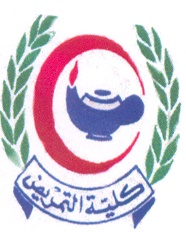 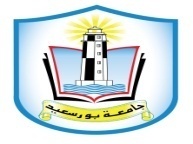 Part I                                      20 marks Part I: Read Each of The Following Statements and Check Either (T) For True Or (F) For False      Part II                                    30 marksRead the following statements carefully then choose the correct answer:Part III                                             32 marks      Answer the following questions:                Explain five principles to guide and enhance family nursing practice? (5 marks)List the Characteristics of Community Health Nursing?                        (5 marks)Discuss rural health services?                                                                 (6 marks)Discuss the elements of primary health care and the role of nurse in it? (8 marks)Explain effect of different occupational hazards on health?                   (8 marks)Part II                                      18 marksPlease read the following situation carefully then answer the following questions A mother stated that her 7-years-old child developed a high fever, which was followed by a rash, and red strawberry tongue.Question 1         (6 marks) The diagnosis of this disease is……….Incubation period of this disease is ………daysCausative agent of this disease is……………Mode of transmission of this disease ………………Readmission guideline to school should be …………. or …………..Question 2   Answer the following questions (12 marks)As community health nurse apply levels of prevention for this case. (7 marks)Identify reasons for referral. (5 marks)Subject: Community health nursing Year 2022Second term exam Fourth yearTotal Marks 100 marks Date:8/6/2022Prof .Dr/Gehad Abo Elmatty,Assist.prof /Nahed Abd ElAzeem ,Dr./ Mai Elghareap Time Allowed: 3 Hours1Convalescent carrier are those who continue to harbor a pathogen for months or even years after their initial infectionTF2Coordinated school health program composed of nine components meanwhile traditional program has  three basics componentsTF3Paroxysmal stage of pertussis lasts 2-4 weeksTF4Coagulation step is addition of a chemical coagulant to water as sulfur.TF5Family as client approach entails family comes first then individuals TF6A good referral system increase the efficiency of the health system by maximizing the appropriate use of health care facilitiesTF7The number of organisms needed to initiate infection is known as infective dose.TF8Social network map gives details about the quality of social connection of family.TF9Ergonomic hazards occur when the type of work, body positions and working conditions put strain on worker bodyTF10Living organisms as molds & mites are sources of indoor water pollution.TF11Genogram displays family information in graphic way that provides a quick view of family patternTF12Split referral is a refereed for complete care for a limited periodTF13Validity is one of the good characteristics of the ideal health indicatorsTF14Mortality rates are higher in the rural area than the urban areaTF15Squatters are characterized as areas developed with poor unauthorized un-served not following to the city's land policy or laws.TF16Non communicable disease are medical conditions with long duration and relatively slow progression 	TF17Biochemical fermentation waste disposal is a mixture of animal wastes, garbage and plant materials which enrich the soil.TF18Community assessment is a broad process and uses variety of data collection techniques.TF19Android obesity is more serious than gynoid fat distributionTF20Carbon dioxide is the invisible killer gas with both odorless and colorless that displaces oxygen in the blood.TFWhich type of community assessment used to assess information relevant to a specific problem?Which type of community assessment used to assess information relevant to a specific problem?A- Familiarization. B- Problem-oriented.                                       C- Community subsystem.D- Comprehensive community.Abdominal fat accumulation is assessed byAbdominal fat accumulation is assessed byA- Broca’s indexB- Corpulence indexC- Ponderal indexD- Waist to hip ratioIncubation period of disease means:Incubation period of disease means:A- Mild signs and  symptomsB- Moderate signs and  symptomsC- Sever signs and  symptomsD- No sign and symptoms   ……… may cause orchitis in males and mastitis in female adolescent  ……… may cause orchitis in males and mastitis in female adolescent A-Rubella VirusB-Chicken boxC-MumpsD-MeaslesSedimentation is a physical process used in water treatment to….Sedimentation is a physical process used in water treatment to….A- Remove particles that are less dense than waterB- Remove particles that are denser than waterC- Remove the pertinacious material from the waterD- None of the aboveAll of the following are consider the mode of escape from reservoir EXCEPT?All of the following are consider the mode of escape from reservoir EXCEPT?A- Gastrointestinal tract B- Genito-urinary tractC- Open lesions D- Mucous membraneMain leading cause of maternal deaths is……Main leading cause of maternal deaths is……A- AnemiaB- SepsisC- HemorrhageD- Obstructed laborCommunicability Period of diphtheria means… Communicability Period of diphtheria means… A- Several hours before onset of the disease until organism disappear from the respiratory tract. B- Several hours after onset of the disease until organism disappear from the respiratory tractC- Several hours before and after onset of the disease until organism disappear from the respiratory tractD- None of the aboveWhich of the following considers the major functions of the community nursing?Which of the following considers the major functions of the community nursing?A- Health teaching roleB- Care provider roleC- Administrative roleD- Collaborator roleAssessment stage of community health planning process include all the following EXCEPT?Assessment stage of community health planning process include all the following EXCEPT?A- Make a timetableB- Statement of the objectivesC- Setting prioritiesD- Analyze and compare of various solutionsPrevention of risk factors related to a disease condition is known asPrevention of risk factors related to a disease condition is known asA- Primordial preventionB- Secondary preventionC- Primary preventionD- Tertiary preventionThe patient with body mass index 32 is consideredThe patient with body mass index 32 is consideredA-Normal weightB-Class I obesityC-Over weightD-Class  II obesityIncubational Period of tetanus is…Incubational Period of tetanus is…A- (2-20) days.B-(3-21) days.C- (4-22) days.D- (5-23) days.Zero incidence means…Zero incidence means…A- Elimination of diseaseB- Emerging of diseaseC- Eradication of diseaseD- Reemerging of diseaseIn determining the family structure , the nurse needs to identify the following :- In determining the family structure , the nurse needs to identify the following :- A- The individuals who comprise the familyB- The interaction with other social systemsC- The relationship between themD- All the aboveInfant mortality rate is usually expressed as a rate per how many live births in a year?Infant mortality rate is usually expressed as a rate per how many live births in a year?A-100B-10000C-1000D-100000In which stage of the natural history of disease secondary prevention is present?In which stage of the natural history of disease secondary prevention is present?A- Recovery.B- Pathogenesis.C- Pre-pathogenesis.D- Pre-clinical.Good relationship between school students, teachers and parents is an example of ……Good relationship between school students, teachers and parents is an example of ……A-The health services component.B- The school counseling and social services.C- The health instruction component.D- The healthy school environment component.Technique for collecting data through directed conversation with selected members of a community is known as Technique for collecting data through directed conversation with selected members of a community is known as A- Windshield SurveysB- Informant interviewsC- Participant observationD-None of the aboveWhen parents bring children from previous marriages into a new family, this family is named ……. When parents bring children from previous marriages into a new family, this family is named ……. A- Nuclear familyB- Extended familyC- BlendedD- 4.Single parent familiesA rash of chickenpox first appears inA rash of chickenpox first appears inA- LegsB- ArmC- FaceD- TrunkWhat is the focus of secondary prevention?What is the focus of secondary prevention?A- Early rehabilitationB- Early signs and symptomsC- Early diagnosis and treatmentD- Early detectionIncubation Period of whooping cough isIncubation Period of whooping cough isA- (5-14) daysB- (3-14 )daysC-( 2-14 )daysD-( 6-14 )daysMost undesirable metal in drinking water is:Most undesirable metal in drinking water is:A- IronB- ZincC-Copper D- LeadAuditory fatigue for worker occurs when a decibel is above:Auditory fatigue for worker occurs when a decibel is above:A- 60dBB- 70dBC- 80dBD- 90dBWaste water from the kitchen is called:Waste water from the kitchen is called:A- SewageB- GarbageC- RefuseD- RubbishA family with 3(three) or more generations is known as A family with 3(three) or more generations is known as A- BlendedB- ExtendedC- NuclearD- Single parentCommunity health nurse role that require speaks in behalf of the client is known asCommunity health nurse role that require speaks in behalf of the client is known asA- EducatorB- Collaborator.C- AdvocatorD- ManagerInhalation of carbon monoxide in a mild amount may cause :Inhalation of carbon monoxide in a mild amount may cause :A- Nausea B- Dizziness C-HeadacheD- All the aboveFounder of modern community health nursing was….Founder of modern community health nursing was….A-Clara MassB-Margret SangerC-Lillian WaldD-Dorothea Dix